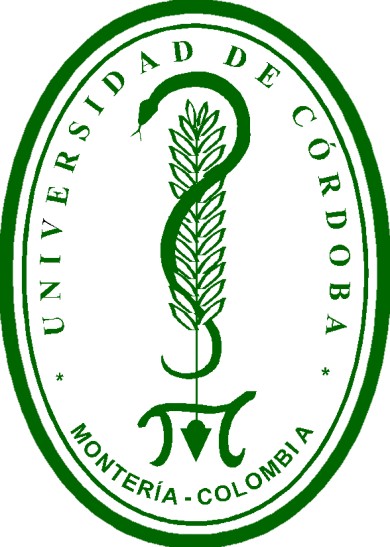 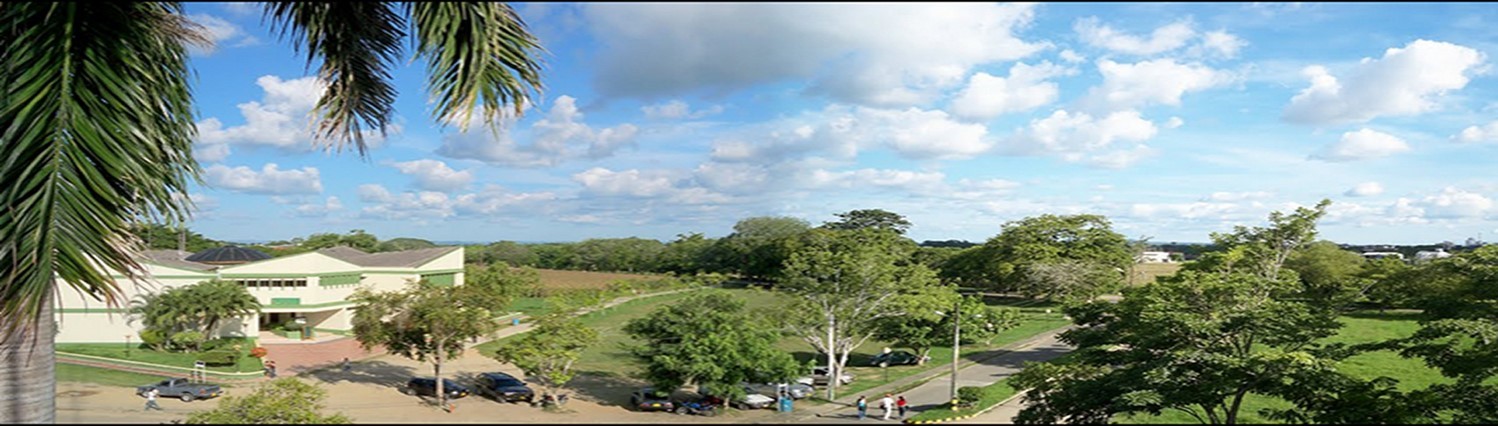 POLÍTICAS DE OPERACIÓNLos indicadores institucionales responden a la planeación estratégica institucional y se convierten en elemento fundamental para medir el cumplimiento de los planes estratégicos.El procedimiento de Control de Indicadores es transversal a todos los procesos del Sistema Integral de Gestión de Calidad de la Universidad de Córdoba (SIGEC).Los procesos Misionales y los estratégicos y de apoyo a la actividad académica, deben retroalimentar a las Facultades sobre los resultados obtenidos en la medición y las acciones a desarrollar para el caso de los indicadores que no alcancen los resultados esperados.El Proceso de Planeación Institucional realiza semestralmente, seguimiento a los indicadores establecidos por todos los procesos del SIGEC. Sin embargo, si es pertinente, el Líder de cada Proceso puede hacerlo en el término y periodo que considere conveniente.El proceso de Planeación Institucional definirá en conjunto con los procesos, las metas a establecer para cada indicador. De no existir acuerdo, ésta será dirimida por el proceso de Gestión de la Calidad.Cuando no se alcancen los resultados planificados, deben llevarse a cabo acciones correctivas o de mejora, según sea conveniente, para asegurar la conformidad del servicio que se presta. Cuando no se alcance la meta mínima del indicador, se debe elaborar plan de mejoramiento. Cuando se alcance la meta mínima, pero no se logre la meta básica, se sugiere definir acciones de mejora con el objeto de que en la próxima medición el indicador mejore su desempeño.RESULTADOS GENERALESDel total de indicadores definidos por el Sistema Integral de Gestión de Calidad SIGEC, para el período 2021-II, se midieron 78 indicadores, de los cuales 58 reportaron un nivel satisfactorio o sobresaliente de desempeño. Entre tanto, 6 fueron medidos por encima del nivel mínimo de cumplimiento especificado y deberían presentar plan de mejoramiento:Porcentaje de programas acreditados, de DocenciaUso de las bases de datos por docentes, de DocenciaSatisfacción de los usuarios sobre los servicios prestados, de Gestión de BibliotecasVariación porcentual de convenios internacionales vigentes, de InternacionalizaciónIncidencia de la Enfermedad Laboral, de Gestión y Desarrollo del Talento Humano% de recursos propios generados, de Gestión FinancieraOtros 14 indicadores obtuvieron mediciones insuficientes y deben presentar plan de mejoramiento:Uso de las bases de datos por estudiantes, de DocenciaMovilidad Internacional Saliente de Estudiantes, de InternacionalizaciónDesempeño en Pruebas Saber Pro competencia Inglés, de DocenciaDesempeño en Pruebas Saber Pro Competencias Comunicación escrita, de DocenciaDesempeño en Pruebas Saber Pro Competencias Ciudadanas, de DocenciaDesempeño en Pruebas Saber Pro Competencias Lectura Crítica, de DocenciaDesempeño en Pruebas Saber Pro Competencias Razonamiento Cuantitativo, de DocenciaCumplimiento del Plan de Trabajo Anual en SST, de Gestión de la CalidadCumplimiento del Cronograma de Autoevaluación, de DocenciaFrecuencia de la Accidentalidad, de Gestión y Desarrollo del Talento HumanoEstructura de Sistema de Gestión de Seguridad y Salud en el Trabajo, de Gestión y Desarrollo del Talento HumanoPrevalencia de enfermedad laboral, de Gestión y Desarrollo del Talento HumanoPorcentaje de Ejecución Presupuestal de Gastos, de Gestión FinancieraPorcentaje de Ejecución Presupuestal de Ingresos, de Gestión FinancieraLa siguiente tabla y gráfica muestran los resultados en detalle:GRÁFICA 1. RESULTADOS DE LA MEDICIÓN DE INDICADORES 2021-IILos valores anteriores nos muestran que los resultados son semejantes con respecto a la medición obtenida para el período 2020-II, pasando de un 88% a un 82%. Sin embargo, la anterior comparación debe ser realizada, preferiblemente con el periodo 2021-I, en el cual, al igual que en el periodo de medición actual, se mide la totalidad de los indicadores del SIGEC. Para tales efectos, el resultado para el periodo 2021-II no fue superior al periodo anterior, pasando de un 94% a un 82% en el nivel de desempeño de los indicadores.El siguiente gráfico presenta el comportamiento de los resultados generales de los indicadores de gestión en la institución en los últimos 17 semestres, mostrando a partir del primer periodo académico del 2015 un crecimiento constante y sostenido y una leve disminución para el último periodo.GRÁFICA 2. COMPORTAMIENTO RESULTADOS GENERALES DE INDICADORESEl siguiente recuadro presenta los resultados generales por procesos:Para mayor detalle, favor consultar el CONSOLIDADO DE RESULTADOS DE LOS INDICADORES DEL SIGEC, anexo a este informe.Con el propósito de continuar con la mejora del Sistema de Gestión de Calidad se sugiere a los diferentes líderes de procesos que revisen las metas definidas para los indicadores y ajusten las mismas para que cada vez sean más ambiciosas conforme a los resultados que se han venido obteniendo.Así mismo, los procesos que aún no alcanzan la meta mínima, o bien apenas la superan, deben definir acciones correctivas y preventivas que conlleven al cumplimiento de las metas satisfactorias o sobresalientes especificadas para cada indicador.El Proceso de Planeación Institucional seguirá acompañando a los procesos en la revisión de los indicadores con el objetivo de medir más acertadamente el logro de los objetivos del SIGEC.RESULTADOS INDICADORES DE GESTIÓN2021-IIUnidad de Planeación y DesarrolloUNIVERSIDAD DE CÓRDOBANIVEL DE DESEMPEÑONÚMERO DE INDICADORES%SATISFACTORIO O SOBRESALIENTE5874%INSUFICIENTE1418%MÍNIMO68%TOTAL78100%PROCESOSATISFACTORIO O SOBRESALIENTEMÍNIMOINSUFICIENTETOTALBienestar Institucional44Comunicación22Docencia72716Gestión de Admisiones y Registro44Gestión de Bibliotecas213Gestión de la Calidad415Gestión Financiera6129Gestión Legal77Gestión y Desarrollo del Talento Humano121316Internacionalización4116Planeación Institucional33Seguimiento y Control33TOTAL5861478